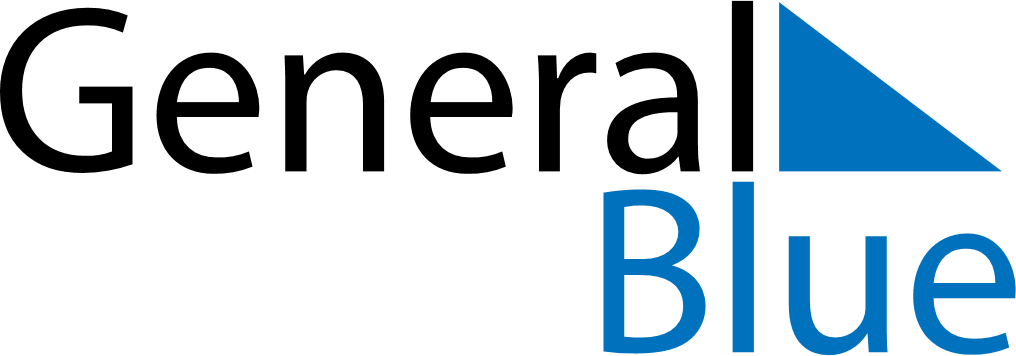 July 2024July 2024July 2024July 2024July 2024July 2024Chlumec, Ustecky kraj, CzechiaChlumec, Ustecky kraj, CzechiaChlumec, Ustecky kraj, CzechiaChlumec, Ustecky kraj, CzechiaChlumec, Ustecky kraj, CzechiaChlumec, Ustecky kraj, CzechiaSunday Monday Tuesday Wednesday Thursday Friday Saturday 1 2 3 4 5 6 Sunrise: 4:55 AM Sunset: 9:20 PM Daylight: 16 hours and 24 minutes. Sunrise: 4:56 AM Sunset: 9:20 PM Daylight: 16 hours and 23 minutes. Sunrise: 4:57 AM Sunset: 9:19 PM Daylight: 16 hours and 22 minutes. Sunrise: 4:58 AM Sunset: 9:19 PM Daylight: 16 hours and 21 minutes. Sunrise: 4:58 AM Sunset: 9:18 PM Daylight: 16 hours and 20 minutes. Sunrise: 4:59 AM Sunset: 9:18 PM Daylight: 16 hours and 18 minutes. 7 8 9 10 11 12 13 Sunrise: 5:00 AM Sunset: 9:17 PM Daylight: 16 hours and 17 minutes. Sunrise: 5:01 AM Sunset: 9:17 PM Daylight: 16 hours and 15 minutes. Sunrise: 5:02 AM Sunset: 9:16 PM Daylight: 16 hours and 14 minutes. Sunrise: 5:03 AM Sunset: 9:15 PM Daylight: 16 hours and 12 minutes. Sunrise: 5:04 AM Sunset: 9:15 PM Daylight: 16 hours and 10 minutes. Sunrise: 5:05 AM Sunset: 9:14 PM Daylight: 16 hours and 8 minutes. Sunrise: 5:06 AM Sunset: 9:13 PM Daylight: 16 hours and 6 minutes. 14 15 16 17 18 19 20 Sunrise: 5:07 AM Sunset: 9:12 PM Daylight: 16 hours and 4 minutes. Sunrise: 5:08 AM Sunset: 9:11 PM Daylight: 16 hours and 2 minutes. Sunrise: 5:10 AM Sunset: 9:10 PM Daylight: 16 hours and 0 minutes. Sunrise: 5:11 AM Sunset: 9:09 PM Daylight: 15 hours and 58 minutes. Sunrise: 5:12 AM Sunset: 9:08 PM Daylight: 15 hours and 56 minutes. Sunrise: 5:13 AM Sunset: 9:07 PM Daylight: 15 hours and 53 minutes. Sunrise: 5:14 AM Sunset: 9:06 PM Daylight: 15 hours and 51 minutes. 21 22 23 24 25 26 27 Sunrise: 5:16 AM Sunset: 9:05 PM Daylight: 15 hours and 49 minutes. Sunrise: 5:17 AM Sunset: 9:03 PM Daylight: 15 hours and 46 minutes. Sunrise: 5:18 AM Sunset: 9:02 PM Daylight: 15 hours and 43 minutes. Sunrise: 5:20 AM Sunset: 9:01 PM Daylight: 15 hours and 41 minutes. Sunrise: 5:21 AM Sunset: 9:00 PM Daylight: 15 hours and 38 minutes. Sunrise: 5:22 AM Sunset: 8:58 PM Daylight: 15 hours and 35 minutes. Sunrise: 5:24 AM Sunset: 8:57 PM Daylight: 15 hours and 33 minutes. 28 29 30 31 Sunrise: 5:25 AM Sunset: 8:55 PM Daylight: 15 hours and 30 minutes. Sunrise: 5:27 AM Sunset: 8:54 PM Daylight: 15 hours and 27 minutes. Sunrise: 5:28 AM Sunset: 8:52 PM Daylight: 15 hours and 24 minutes. Sunrise: 5:29 AM Sunset: 8:51 PM Daylight: 15 hours and 21 minutes. 